                          № 56                                             от «26» июля 2022 годаОб утверждении перечня муниципальных услуг, предоставляемых через Автономное учреждение Республики Марий Эл «Дирекция многофункциональных центров предоставления государственных и муниципальных услуг в Республике Марий Эл»             В соответствии с Федеральным законом от 27.07.2010 N 210-ФЗ «Об организации предоставления государственных и муниципальных услуг», Постановлением Правительства Российской Федерации от 27.09.2011 М 797 «О взаимодействии между многофункциональными центрами предоставления государственных и муниципальных услуг и федеральными органами исполнительной власти, органами государственных внебюджетных фондов, органами государственной власти субъектов Российской Федерации, органами местного самоуправления», Солнечная сельская администрация                                           п о с т а н о в л я е т:       1. Утвердить прилагаемый перечень муниципальных услуг, предоставляемых через Автономное учреждение Республики Марий Эл «Дирекция многофункциональных центров предоставления государственных и муниципальных услуг в Республике Марий Эл».     2. Настоящее постановление обнародовать, а также разместить на официальном сайте интернет-портала Республики Марий Эл в информационно – телекоммуникационной сети Интернет (адрес доступа: mari-el.gov.ru).                                                                    Контроль за исполнением настоящего постановления оставляю за собой.    Глава Солнечнойсельской администрации	Е.Г. НиемистоПриложениек постановлениюСолнечной сельскойадминистрации26 июля 2022 года № 56                                                         ПЕРЕЧЕНЬмуниципальных услуг, предоставляемых через Автономное учреждение Республики Марий Эл «Дирекция многофункциональных центров предоставления государственных и муниципальных услуг                                                в Республике Марий Эл»№ п/пНаименование муниципальной услуги1.       Присвоение, изменение и аннулирования адресов объектам недвижимого имущества2.      Выдача разрешения на строительство, реконструкцию объектов капитального строительства3.       Выдача разрешения на ввод объекта в эксплуатацию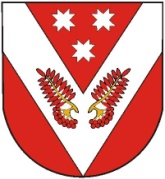 